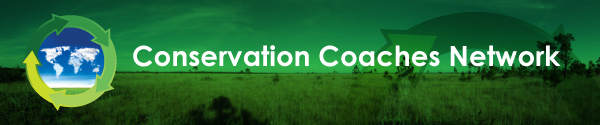 Capacitación para Coaches de ConservaciónFacilitando Evaluación de Viabilidad – Instrucciones del Ejercicio (45 minutos)Propósito del ejercicio:  Practicar la facilitación del Análisis de Viabilidad de los Objetos de Conservación Aclarar algunos de los problemas más comunes que surgen durante el Análisis de Viabilidad de los Objetos de Conservación  Empezar a desarrollar indicadores de monitoreo. Funciones:Entrenador/FacilitadorAnotadorMiembros del equipoInstrucciones:Una vez elegidos los participantes, ellos deben decidir quién será el entrenador/facilitador y quién será el anotador. También deben decidir qué posición ocuparán en la habitación.Entrenador/facilitador usa un rotafolio o papelógrafo, con una o más páginas por objeto de conservación. El entrenador/facilitador divide la página en las siguientes columnas:AEC		Indicador		Estado Actual		Estado Deseado	NotasEntrenador/facilitador guía al equipo hacia la identificación de atributos ecológicos clave, indicadores asociados, estado actual (Muy bueno, Bueno, Regular, Pobre – en conjunto con valores numéricos o rangos), estado deseado y notas (e.g. de dónde proviene la información) para todos los objetos de conservación permitidos por la disponibilidad del tiempo.El entrenador/facilitador le recuerda a los miembros del equipo los criterios de viabilidad:Muy bueno – Estado ecológico deseado; requiere de poca intervención para mantenerse. Bueno - Indicador dentro del rango de variación aceptable; requiere de alguna intervención para mantenerse.Regular – Fuera del rango de variación permisible; requiere de intervención humana.Pobre – La restauración será cada vez más difícil; puede resultar en la extirpación del objeto de conservación.El anotador se encarga de capturar los puntos más importantes que han sido resaltados por los participantes y anotarlos en una hoja para compartir y discutir más adelante. También se encarga de llevar el tiempo. De ser necesario, sirve como “apoyo” para el entrenador principal, ofreciéndole sugerencias o interviniendo en caso falte algo o que algo requiera de clarificación. El entrenador/facilitador siempre dará las últimas palabras a los miembros del equipo para cerrar el ejercicio.El instructor le pedirá a los miembros de los equipos que den sus opiniones y sugerencias a los facilitadores. 